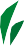 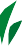 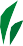 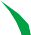 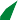 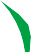 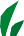 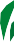 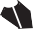 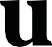 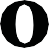 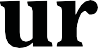 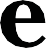 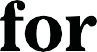 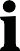 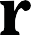 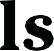 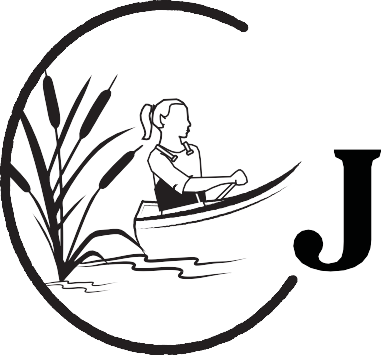 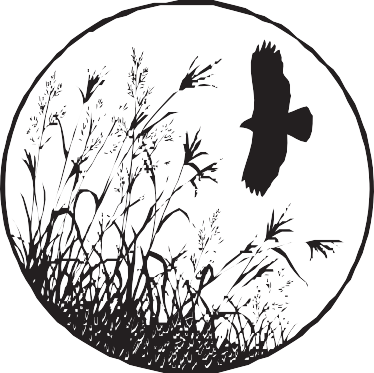 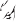 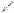 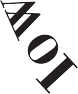 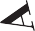 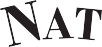 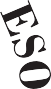 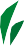 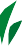 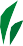 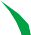 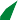 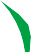 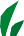 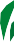 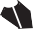 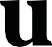 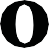 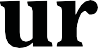 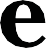 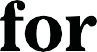 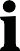 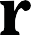 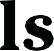 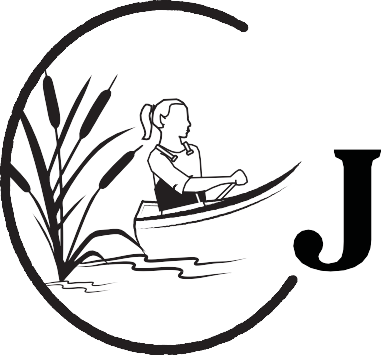 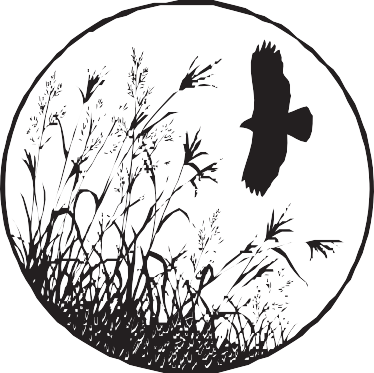 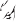 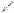 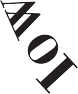 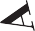 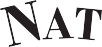 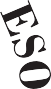 REGISTRATION IS NOW OPEN FOR 2021July 14-16 Hickory Hills County Park south of Waterloo 	CANCELLED for 2021August 5-7 Wildwood Hills Ranch, St. Charles, IAOutdoor Journey for Girls is a three-day, two-night workshop aimed at introducing outdoor skills to girls ages 12–15 in a supportive, learning environment where they have opportunities to try things hands-on.Canoeing and Water Safety Basic OrienteeringFish and Wildlife Identification ArcheryFirearm Safety and Basic Shooting Camping and Outdoor Survival Game CareFishing and Preparing the Catch Hunter Education CertificationRegistration forms, and chaperone and sponsorship opportunities, are available at http://www.iwinr.com or contactLori Eberhard at Ojcoordinator@gmail.com